                                                    Приложение 4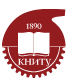 МИНОБРНАУКИ РОССИИФедеральное государственное бюджетноеобразовательное учреждение высшего образования«Казанский национальный исследовательский технологический университет» (ФГБОУ ВО «КНИТУ»)ПРОТОКОЛзаседания дирекции«____»______________20___г.					№____________Председательствующий – Фамилия И.О.Секретарь – Фамилия И.О.Присутствовали: 17 человек (список прилагается)ПОВЕСТКА ДНЯ:1. О мерах по реализации федеральной целевой программы ...Доклад заместителя директора Фамилия И.О.2. ...1. СЛУШАЛИ: Петров П.П. – текст доклада прилагается.   ВЫСТУПИЛИ:   Фамилия И.О. – краткая запись выступления.   Фамилия И.О. – краткая запись выступления.   РЕШИЛИ: (ПОСТАНОВИЛИ)1.1. Сформировать временные творческие коллективы по реализации проектовфедеральной целевой программы ...1.2. Подготовить и утвердить планы работы по проектам федеральной целевойпрограммы ...2. ...Председательствующий			Подпись			И.О. ФамилияСекретарь					Подпись			И.О. Фамилия──────────────────────────────* Первой указывается фамилия и инициалы основного докладчика, затем - фамилии и инициалы лиц, участвовавших в обсуждении вопроса.